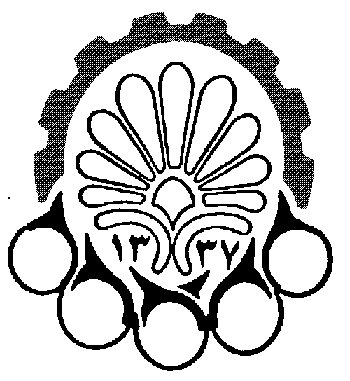 دانشگاه صنعتي اميركبير(پلي تكنيك تهران)گزارش پيشرفت تحصيلي دانشجويان دكتراي مهندسي كامپيوترگزارش نیمسال اول/دوم سال تحصیلی ......تاریخ انجام ارائه .... 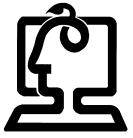 دانشكده مهندسي كامپيوترنام و نام خانوادگي:                                                   شماره دانشجوئي:                                ماه و سال ورود به دوره:عنوان رساله:استاد(ان) راهنما:                                                            استاد مشاور:تاریخ تصویب پیشنهاد رساله: اعضاء داخلی كميته دفاع پیشنهاد رساله: برنامه مصوب آموزشي:    دارم         ندارم                                           تعداد واحد قبول شده:وضعيت زبان خارجي:      نمره قبولي MCHE دارم          در كلاس زبان دانشگاه شركت كرده‌ام.          نمره كلاس:وضعيت امتحان جامع:     شركت نكرده‌ام                در تاريخ                               شركت كرده ولي رد شده‌ام.                                                                                   در تاريخ                               شركت كرده و با نمره              قبول شده‌ام.فعاليت هاي پژوهشي انجام شده در طي شش ماه گذشته (لطفاً دقيق و بدون ابهام بنويسيد):مشكلات حين انجام کار و ارائه راهکارها: فعاليت هاي آموزشي انجام شده در طي شش ماه گذشته (لطفاً دقيق و بدون ابهام بنويسيد):ارزیابی دانشجو از درصد کلی پیشرفت کار (بر حسب درصد):فعاليت هاي آموزشي مورد نظر براي شش ماه آينده:فعاليت هاي پژوهشي مورد نظر براي شش ماه آينده (لطفاً دقيق و بدون ابهام بنويسيد):پیشبینی دانشجو برای زمان اتمام رساله و آمادگی جهت دفاع نهایی:امضاء دانشجو:                                   تاريخ: نظر استاد راهنما:نظر كميته ارزیابی و پیشنهادهای احتمالی:آيا اجراي رساله مطابق جدول زمانبندي پيشرفت كرده است:ارزيابي پيشرفت شش ماهه: عالي                          خوب                             متوسط                        ضعيف نظر تشریحی (توضیحات) :پیشنهاد(ها) برای بهبود وضعیت جاری و یا ادامه کار دانشجو:با توجه به گزارش دانشجو و بررسی وضعيت آموزشی/پژوهشی ایشان در تاریخ ......  دانشجو امکان ثبت نام در نیمسال آینده را دارد.          دانشجو پس از انجام پیشنهادهای مطرح شده در بالا و تایید استاد(ان) راهنما امکان ثبت نام در نیمسال آینده را دارد. دانشجو امکان ثبت نام در نیمسال آینده را ندارد.محل امضاء اعضاء جلسه:استاد(ان) راهنما:داور 1:داور 2: